DD 2.6 Années 1920 : une croissance inégale qui n’empêche pas l’essor des dictatures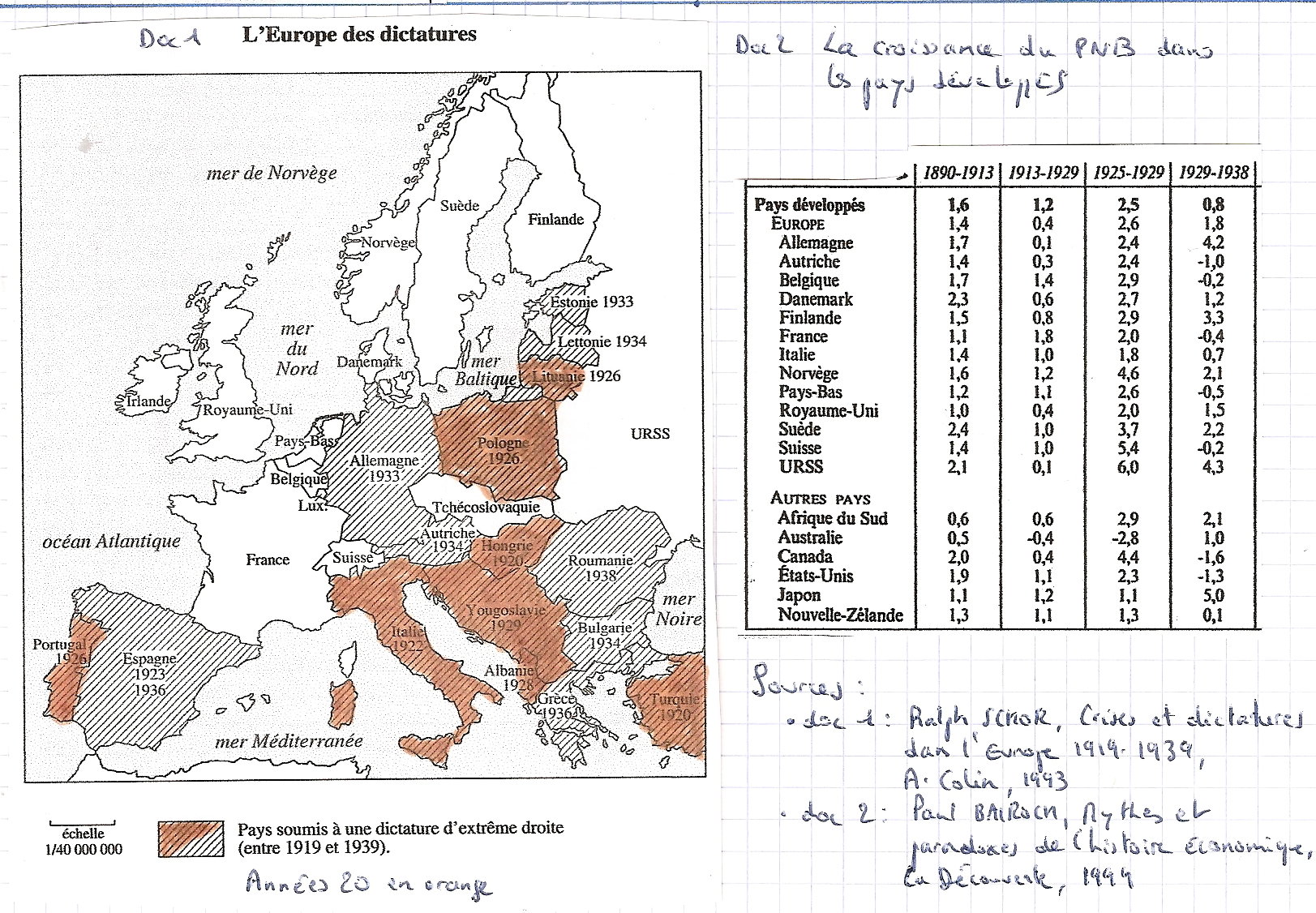 La « crise des ciseaux » (Ernest Labrousse) : l’exemple de l’étain         Le malaise agricole dans les années 1920 : ex des Etats-Unis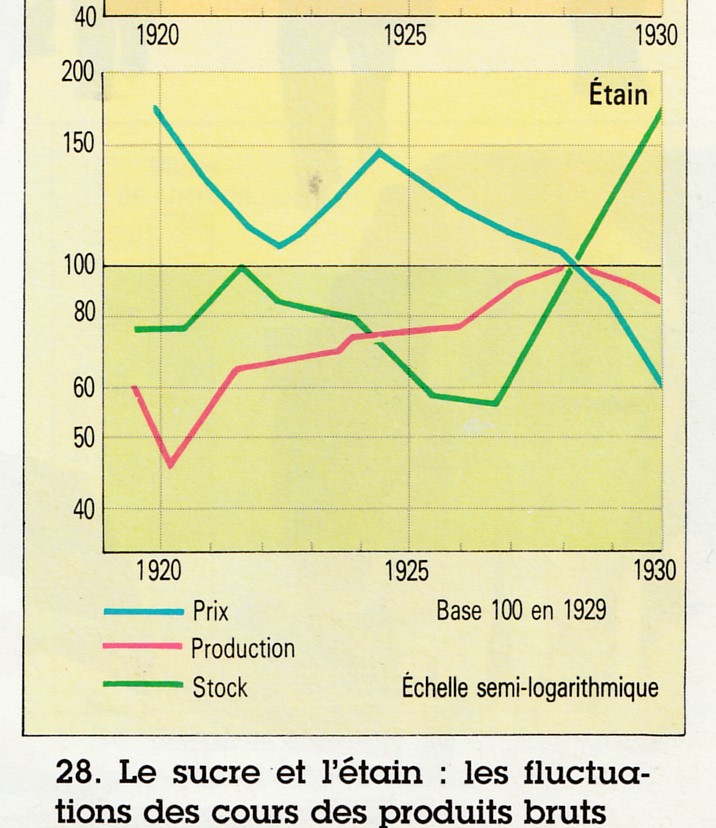 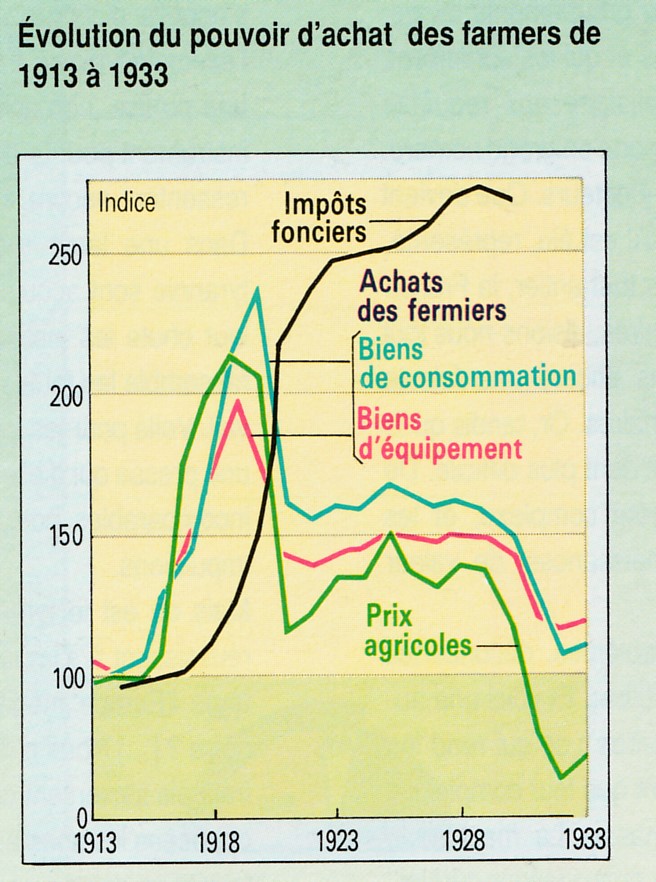 La part des Etats-Unis, de l’Allemagne, du Royaume-Uni et de la France dans la production industrielle mondiale de 1870 à 1929 (en %)DD 2.9 Crise des ciseaux et malaise du monde agricole dans les années 1920La « crise des ciseaux » (Ernest Labrousse) : l’exemple de l’étain         Le malaise agricole dans les années 1920 : ex des Etats-UnisDD 2.9 Crise des ciseaux et malaise du monde agricole dans les années 1920La « crise des ciseaux » (Ernest Labrousse) : l’exemple de l’étain         Le malaise agricole dans les années 1920 : ex des Etats-UnisDD 2.9 Crise des ciseaux et malaise du monde agricole dans les années 1920La « crise des ciseaux » (Ernest Labrousse) : l’exemple de l’étain         Le malaise agricole dans les années 1920 : ex des Etats-UnisLa part des Etats-Unis, de l’Allemagne, du Royaume-Uni et de la France dans la production industrielle mondiale de 1870 à 1929 (en %)DateEtats-UnisAllemagneRoyaume-UniFranceTotal des 41896-190030,116,619,57,173,31906-191035,315,914,76,472,31926-192942,211,69,46,669,8DateEtats-UnisAllemagneRoyaume-UniFranceTotal des 41896-190030,116,619,57,173,31906-191035,315,914,76,472,31926-192942,211,69,46,669,8